Given:  Prove:  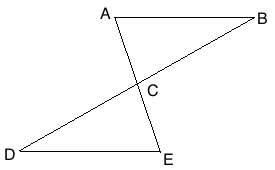 Given:  Prove: 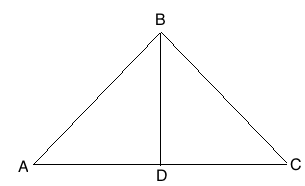 Given:  Prove:  Given:  Prove:  